Jméno a příjmení:_______________________________		Třída: _____________Kontrolní úkol z matematiky č. 13Kontrolní úkol prosím odevzdejte nejpozději v úterý 16. 6. 2020 do 12.00 hodinGeometrie (trojúhelník – shrnutí, rýsování krychle):U každé úlohy si pozorně přečtěte zadání, ať víte, co se po Vás chce narýsovat nebo doplnit.Příklad č. 1: Rozhodni o každém z následujících tvrzení, zda je pravdivé či nikoliv. Správné tvrzení zakřížkuj do příslušného rámečku.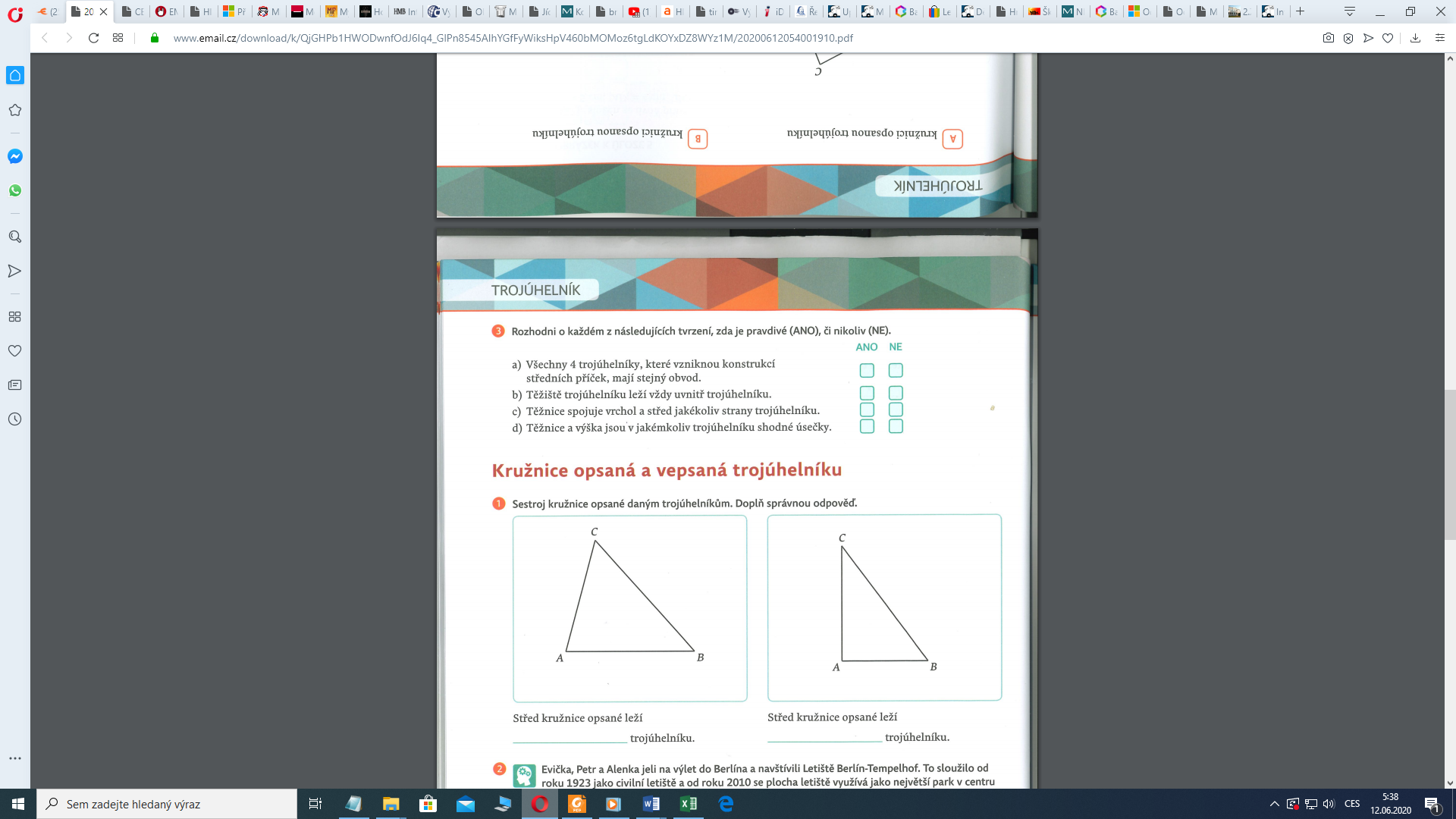 Příklad č. 2:Vypočítej chybějící vnitřní úhel trojúhelníku ABC: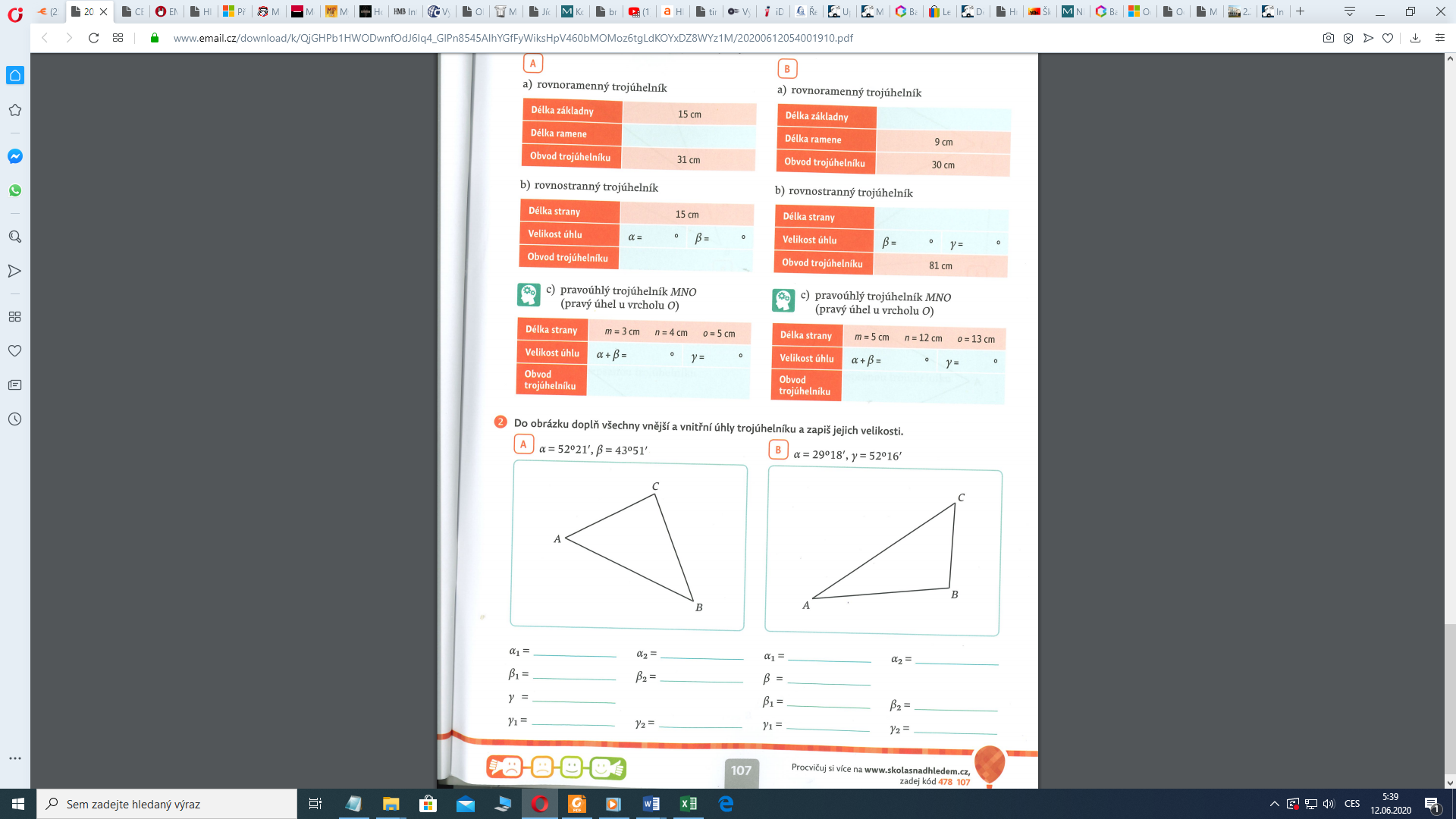 Příklad č. 3:Sestroj kružnici vepsanou trojúhelníku ABC (střed kružnice označ S):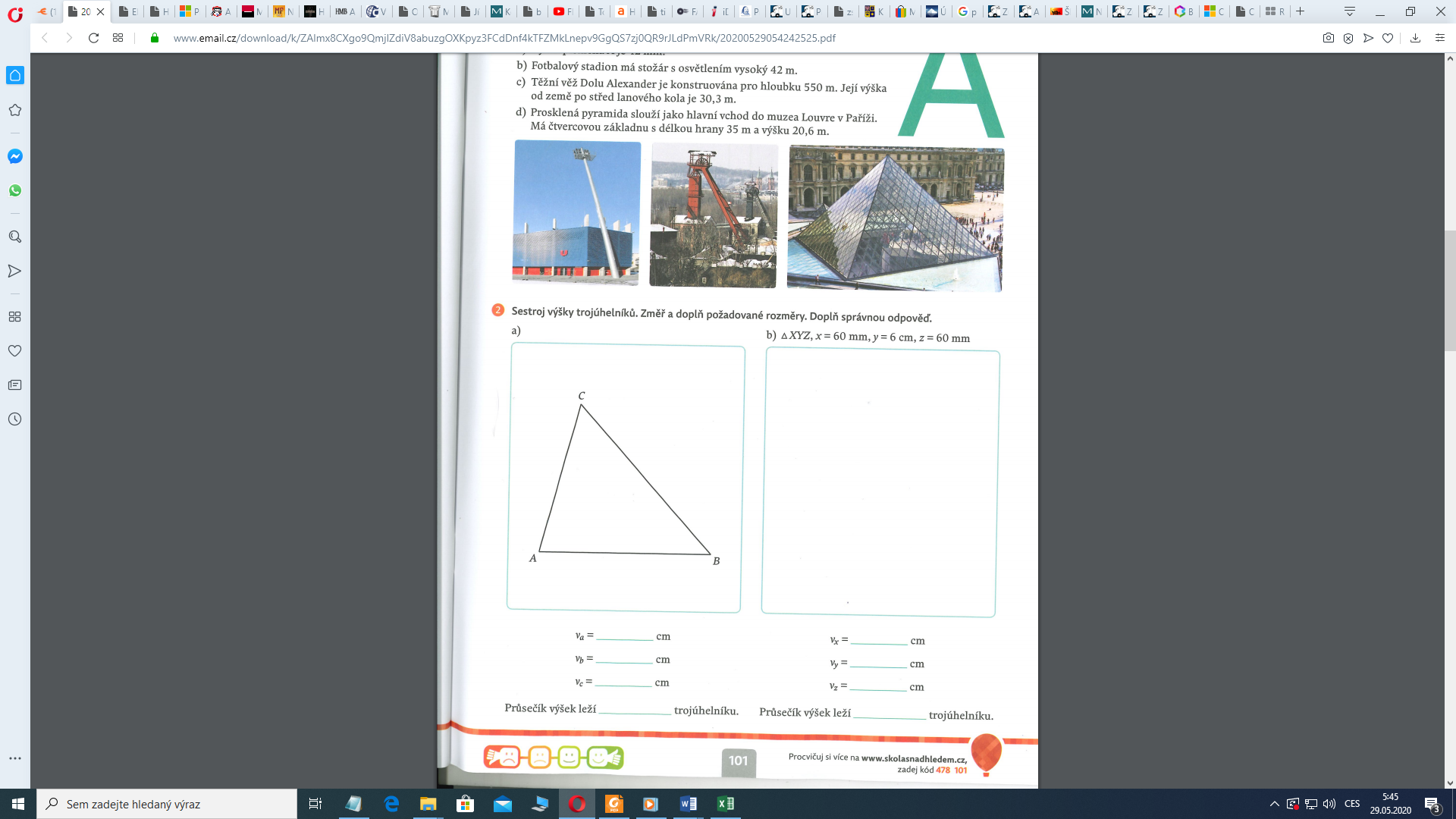 Příklad č. 4:Sestroj pomocí kružítka a pravítka všechny střední příčky v zadaném trojúhelníku ABC: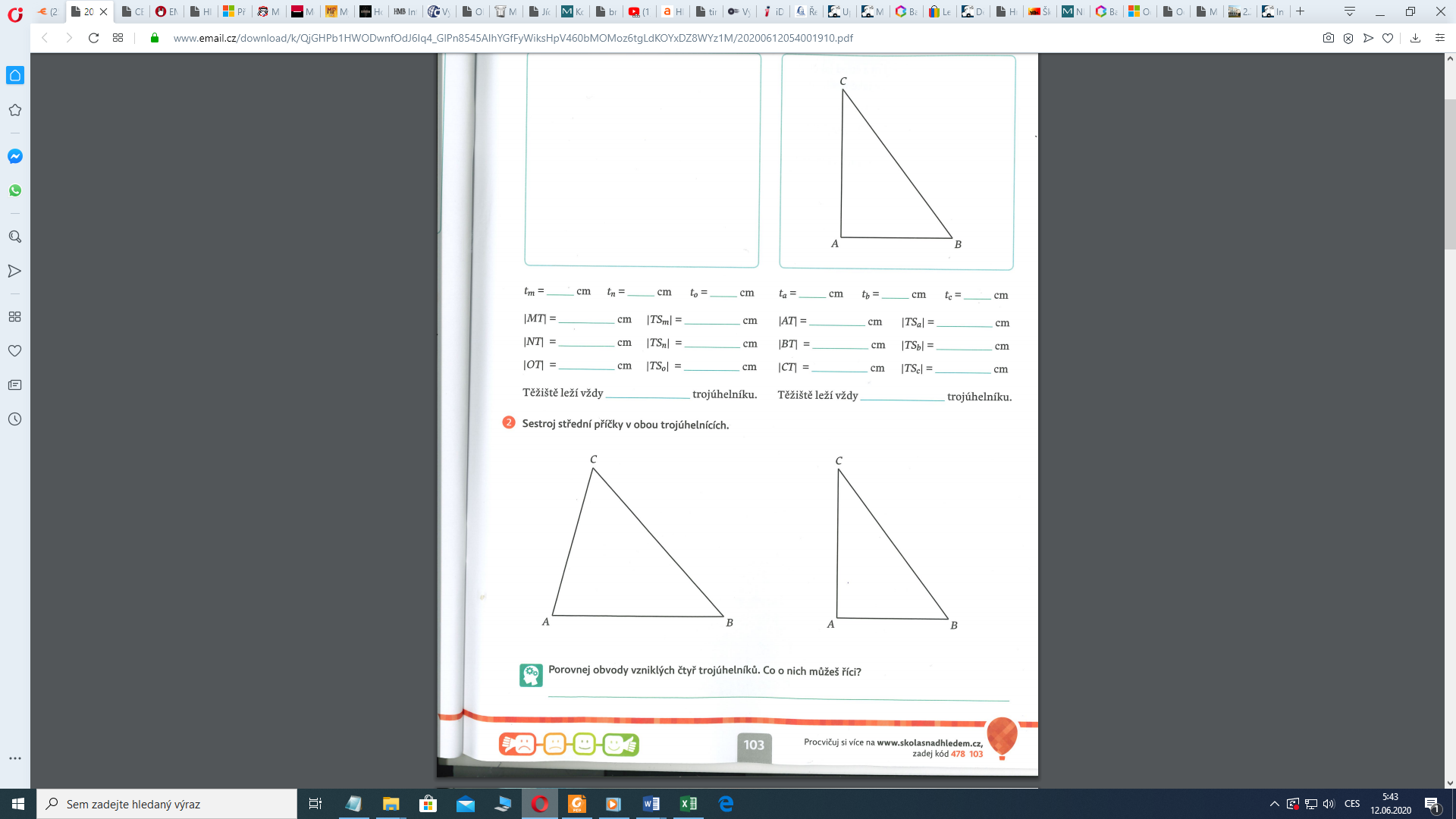 Příklad č. 5:Ve volném rovnoběžném promítání sestrojte krychli ABCDEFGH o hraně délky . Nezapomeňte na vyznačení viditelnosti.Příklad č. 6 (dobrovolný – BONUS):Zvolte si tři různé body K, L, M; které neleží v jedné přímce. Sestrojte poté kružnici, která prochází všemi zvolenými body.